Athena Caledonian Games VENDOR APPLICATIONAPPLICATION	Completed application form may be submitted via email or US mail.  (Addresses are on the application.)  Vendors whose registration forms and fees are received before June 1 will be listed in the printed program.VENDOR FEE 	Each vendor must submit a completed registration form and pay the appropriate fee before a space will be reserved. SET-UP 	Set-up may begin as early as 8:00 a.m. Friday morning but must be completed no later than 8:00 a.m. Saturday morning. Only vehicles designed for vending food may be set up on the food court. Booths, tables and chairs must be furnished by vendor. OPEN HOURS	Saturday:   8:00 a.m. – 6:00 p.m.		Sunday:   9:00 a.m. – 4:00 p.m. PERMIT(S)	Food Vendors: It is your responsibility to obtain and display the appropriate Health and/or Food Vendor Permit(s). See the Umatilla County Health Department website for more information.  PETS 	No pets, whether leashed or unleashed, are to be kept in or around any food booth, or on/near the food court.  Please keep pets leashed at all times and clean up after them.Email questions and completed form (as an attachment) to athenacaledoniangames@gmail.org  Subject Line: “Vendors”A space for your booth will be reserved after your completed application and Vendor Fee have been received.Email questions and completed form (as an attachment) to athenacaledoniangames@gmail.org.  Subject Line: “Vendors”Athena Caledonian Games Association, PO Box 161, Athena, OR 97813                 www.athenacaledonian.org VENDOR BOOTH REGISTRATION FEES“Total Booth Area” includes all awnings, bumpers, ramps and tongues.VENDOR BOOTH REGISTRATION FEES“Total Booth Area” includes all awnings, bumpers, ramps and tongues.VENDOR BOOTH REGISTRATION FEES“Total Booth Area” includes all awnings, bumpers, ramps and tongues.FOODNON-FOODNON-PROFIT (Selling)First 10’ X 10’ space                 = $ 125First 10’ X 10’ space	         = $ 100First 10’ X 10’ space	         = $ 50Additional 10’ X 10’ spaces    = $   75Additional 10’ X 10’ spaces   = $   50Additional 10’ X 10’ spaces   = $ 25To register Informational Booths that do not sell anything, please contact us at the above email address.To register Informational Booths that do not sell anything, please contact us at the above email address.To register Informational Booths that do not sell anything, please contact us at the above email address.Athena Caledonian Games 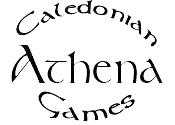 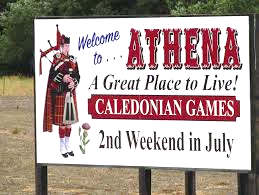 VENDOR APPLICATIONPlease type or print clearly.  complete both sections.  Keep a copy for your records.Athena Caledonian Games VENDOR APPLICATIONPlease type or print clearly.  complete both sections.  Keep a copy for your records.Athena Caledonian Games VENDOR APPLICATIONPlease type or print clearly.  complete both sections.  Keep a copy for your records.Athena Caledonian Games VENDOR APPLICATIONPlease type or print clearly.  complete both sections.  Keep a copy for your records.Athena Caledonian Games VENDOR APPLICATIONPlease type or print clearly.  complete both sections.  Keep a copy for your records.Athena Caledonian Games VENDOR APPLICATIONPlease type or print clearly.  complete both sections.  Keep a copy for your records.Athena Caledonian Games VENDOR APPLICATIONPlease type or print clearly.  complete both sections.  Keep a copy for your records.Athena Caledonian Games VENDOR APPLICATIONPlease type or print clearly.  complete both sections.  Keep a copy for your records.Athena Caledonian Games VENDOR APPLICATIONPlease type or print clearly.  complete both sections.  Keep a copy for your records.Athena Caledonian Games VENDOR APPLICATIONPlease type or print clearly.  complete both sections.  Keep a copy for your records.Athena Caledonian Games VENDOR APPLICATIONPlease type or print clearly.  complete both sections.  Keep a copy for your records.Athena Caledonian Games VENDOR APPLICATIONPlease type or print clearly.  complete both sections.  Keep a copy for your records.Athena Caledonian Games VENDOR APPLICATIONPlease type or print clearly.  complete both sections.  Keep a copy for your records.Athena Caledonian Games VENDOR APPLICATIONPlease type or print clearly.  complete both sections.  Keep a copy for your records.Athena Caledonian Games VENDOR APPLICATIONPlease type or print clearly.  complete both sections.  Keep a copy for your records.Athena Caledonian Games VENDOR APPLICATIONPlease type or print clearly.  complete both sections.  Keep a copy for your records.NAMEORGANIZATION (If Applicable)ORGANIZATION (If Applicable)ORGANIZATION (If Applicable)ORGANIZATION (If Applicable)ORGANIZATION (If Applicable)Mailing Address or PO BoxCITY, ST& ZIPCITY, ST& ZIPEMAIL ADDRESSBESTPHONEBESTPHONEHOLD HARMLESS AGREEMENT: In consideration of the opportunity to participate in this event and the acceptance of this application by the Games committee, the applicant agrees to save and hold harmless the Caledonian Games, Athena Chamber of Commerce, and the City of Athena, theirofficers, members, employees and agents from any loss or damage to all persons or property caused by the operation of applicant’s entry or group in connection with this activity. Applicant further agrees to defend and hold harmless the Caledonian Games, Athena Chamber of Commerce, and the City of Athena, their officers, members, employees and agents from claims or suits (to include all costs of attorney fees and any and all other costs for defending said claims and suits) for such damage. Applicant further testifies that said entry is covered by insurance.HOLD HARMLESS AGREEMENT: In consideration of the opportunity to participate in this event and the acceptance of this application by the Games committee, the applicant agrees to save and hold harmless the Caledonian Games, Athena Chamber of Commerce, and the City of Athena, theirofficers, members, employees and agents from any loss or damage to all persons or property caused by the operation of applicant’s entry or group in connection with this activity. Applicant further agrees to defend and hold harmless the Caledonian Games, Athena Chamber of Commerce, and the City of Athena, their officers, members, employees and agents from claims or suits (to include all costs of attorney fees and any and all other costs for defending said claims and suits) for such damage. Applicant further testifies that said entry is covered by insurance.HOLD HARMLESS AGREEMENT: In consideration of the opportunity to participate in this event and the acceptance of this application by the Games committee, the applicant agrees to save and hold harmless the Caledonian Games, Athena Chamber of Commerce, and the City of Athena, theirofficers, members, employees and agents from any loss or damage to all persons or property caused by the operation of applicant’s entry or group in connection with this activity. Applicant further agrees to defend and hold harmless the Caledonian Games, Athena Chamber of Commerce, and the City of Athena, their officers, members, employees and agents from claims or suits (to include all costs of attorney fees and any and all other costs for defending said claims and suits) for such damage. Applicant further testifies that said entry is covered by insurance.HOLD HARMLESS AGREEMENT: In consideration of the opportunity to participate in this event and the acceptance of this application by the Games committee, the applicant agrees to save and hold harmless the Caledonian Games, Athena Chamber of Commerce, and the City of Athena, theirofficers, members, employees and agents from any loss or damage to all persons or property caused by the operation of applicant’s entry or group in connection with this activity. Applicant further agrees to defend and hold harmless the Caledonian Games, Athena Chamber of Commerce, and the City of Athena, their officers, members, employees and agents from claims or suits (to include all costs of attorney fees and any and all other costs for defending said claims and suits) for such damage. Applicant further testifies that said entry is covered by insurance.HOLD HARMLESS AGREEMENT: In consideration of the opportunity to participate in this event and the acceptance of this application by the Games committee, the applicant agrees to save and hold harmless the Caledonian Games, Athena Chamber of Commerce, and the City of Athena, theirofficers, members, employees and agents from any loss or damage to all persons or property caused by the operation of applicant’s entry or group in connection with this activity. Applicant further agrees to defend and hold harmless the Caledonian Games, Athena Chamber of Commerce, and the City of Athena, their officers, members, employees and agents from claims or suits (to include all costs of attorney fees and any and all other costs for defending said claims and suits) for such damage. Applicant further testifies that said entry is covered by insurance.HOLD HARMLESS AGREEMENT: In consideration of the opportunity to participate in this event and the acceptance of this application by the Games committee, the applicant agrees to save and hold harmless the Caledonian Games, Athena Chamber of Commerce, and the City of Athena, theirofficers, members, employees and agents from any loss or damage to all persons or property caused by the operation of applicant’s entry or group in connection with this activity. Applicant further agrees to defend and hold harmless the Caledonian Games, Athena Chamber of Commerce, and the City of Athena, their officers, members, employees and agents from claims or suits (to include all costs of attorney fees and any and all other costs for defending said claims and suits) for such damage. Applicant further testifies that said entry is covered by insurance.HOLD HARMLESS AGREEMENT: In consideration of the opportunity to participate in this event and the acceptance of this application by the Games committee, the applicant agrees to save and hold harmless the Caledonian Games, Athena Chamber of Commerce, and the City of Athena, theirofficers, members, employees and agents from any loss or damage to all persons or property caused by the operation of applicant’s entry or group in connection with this activity. Applicant further agrees to defend and hold harmless the Caledonian Games, Athena Chamber of Commerce, and the City of Athena, their officers, members, employees and agents from claims or suits (to include all costs of attorney fees and any and all other costs for defending said claims and suits) for such damage. Applicant further testifies that said entry is covered by insurance.HOLD HARMLESS AGREEMENT: In consideration of the opportunity to participate in this event and the acceptance of this application by the Games committee, the applicant agrees to save and hold harmless the Caledonian Games, Athena Chamber of Commerce, and the City of Athena, theirofficers, members, employees and agents from any loss or damage to all persons or property caused by the operation of applicant’s entry or group in connection with this activity. Applicant further agrees to defend and hold harmless the Caledonian Games, Athena Chamber of Commerce, and the City of Athena, their officers, members, employees and agents from claims or suits (to include all costs of attorney fees and any and all other costs for defending said claims and suits) for such damage. Applicant further testifies that said entry is covered by insurance.HOLD HARMLESS AGREEMENT: In consideration of the opportunity to participate in this event and the acceptance of this application by the Games committee, the applicant agrees to save and hold harmless the Caledonian Games, Athena Chamber of Commerce, and the City of Athena, theirofficers, members, employees and agents from any loss or damage to all persons or property caused by the operation of applicant’s entry or group in connection with this activity. Applicant further agrees to defend and hold harmless the Caledonian Games, Athena Chamber of Commerce, and the City of Athena, their officers, members, employees and agents from claims or suits (to include all costs of attorney fees and any and all other costs for defending said claims and suits) for such damage. Applicant further testifies that said entry is covered by insurance.HOLD HARMLESS AGREEMENT: In consideration of the opportunity to participate in this event and the acceptance of this application by the Games committee, the applicant agrees to save and hold harmless the Caledonian Games, Athena Chamber of Commerce, and the City of Athena, theirofficers, members, employees and agents from any loss or damage to all persons or property caused by the operation of applicant’s entry or group in connection with this activity. Applicant further agrees to defend and hold harmless the Caledonian Games, Athena Chamber of Commerce, and the City of Athena, their officers, members, employees and agents from claims or suits (to include all costs of attorney fees and any and all other costs for defending said claims and suits) for such damage. Applicant further testifies that said entry is covered by insurance.HOLD HARMLESS AGREEMENT: In consideration of the opportunity to participate in this event and the acceptance of this application by the Games committee, the applicant agrees to save and hold harmless the Caledonian Games, Athena Chamber of Commerce, and the City of Athena, theirofficers, members, employees and agents from any loss or damage to all persons or property caused by the operation of applicant’s entry or group in connection with this activity. Applicant further agrees to defend and hold harmless the Caledonian Games, Athena Chamber of Commerce, and the City of Athena, their officers, members, employees and agents from claims or suits (to include all costs of attorney fees and any and all other costs for defending said claims and suits) for such damage. Applicant further testifies that said entry is covered by insurance.HOLD HARMLESS AGREEMENT: In consideration of the opportunity to participate in this event and the acceptance of this application by the Games committee, the applicant agrees to save and hold harmless the Caledonian Games, Athena Chamber of Commerce, and the City of Athena, theirofficers, members, employees and agents from any loss or damage to all persons or property caused by the operation of applicant’s entry or group in connection with this activity. Applicant further agrees to defend and hold harmless the Caledonian Games, Athena Chamber of Commerce, and the City of Athena, their officers, members, employees and agents from claims or suits (to include all costs of attorney fees and any and all other costs for defending said claims and suits) for such damage. Applicant further testifies that said entry is covered by insurance.HOLD HARMLESS AGREEMENT: In consideration of the opportunity to participate in this event and the acceptance of this application by the Games committee, the applicant agrees to save and hold harmless the Caledonian Games, Athena Chamber of Commerce, and the City of Athena, theirofficers, members, employees and agents from any loss or damage to all persons or property caused by the operation of applicant’s entry or group in connection with this activity. Applicant further agrees to defend and hold harmless the Caledonian Games, Athena Chamber of Commerce, and the City of Athena, their officers, members, employees and agents from claims or suits (to include all costs of attorney fees and any and all other costs for defending said claims and suits) for such damage. Applicant further testifies that said entry is covered by insurance.HOLD HARMLESS AGREEMENT: In consideration of the opportunity to participate in this event and the acceptance of this application by the Games committee, the applicant agrees to save and hold harmless the Caledonian Games, Athena Chamber of Commerce, and the City of Athena, theirofficers, members, employees and agents from any loss or damage to all persons or property caused by the operation of applicant’s entry or group in connection with this activity. Applicant further agrees to defend and hold harmless the Caledonian Games, Athena Chamber of Commerce, and the City of Athena, their officers, members, employees and agents from claims or suits (to include all costs of attorney fees and any and all other costs for defending said claims and suits) for such damage. Applicant further testifies that said entry is covered by insurance.HOLD HARMLESS AGREEMENT: In consideration of the opportunity to participate in this event and the acceptance of this application by the Games committee, the applicant agrees to save and hold harmless the Caledonian Games, Athena Chamber of Commerce, and the City of Athena, theirofficers, members, employees and agents from any loss or damage to all persons or property caused by the operation of applicant’s entry or group in connection with this activity. Applicant further agrees to defend and hold harmless the Caledonian Games, Athena Chamber of Commerce, and the City of Athena, their officers, members, employees and agents from claims or suits (to include all costs of attorney fees and any and all other costs for defending said claims and suits) for such damage. Applicant further testifies that said entry is covered by insurance.HOLD HARMLESS AGREEMENT: In consideration of the opportunity to participate in this event and the acceptance of this application by the Games committee, the applicant agrees to save and hold harmless the Caledonian Games, Athena Chamber of Commerce, and the City of Athena, theirofficers, members, employees and agents from any loss or damage to all persons or property caused by the operation of applicant’s entry or group in connection with this activity. Applicant further agrees to defend and hold harmless the Caledonian Games, Athena Chamber of Commerce, and the City of Athena, their officers, members, employees and agents from claims or suits (to include all costs of attorney fees and any and all other costs for defending said claims and suits) for such damage. Applicant further testifies that said entry is covered by insurance.SignatureSignatureSignatureSignatureSignatureSignatureSignatureSignatureDateDateDateDateType/Print NameType/Print NameBest Way to Contact MeBest Way to Contact MeBest Way to Contact MeDETERMINE THE VENDOR FEE FOR YOUR BOOTH                                       Vendor Fee may be paid online.      DETERMINE THE VENDOR FEE FOR YOUR BOOTH                                       Vendor Fee may be paid online.      DETERMINE THE VENDOR FEE FOR YOUR BOOTH                                       Vendor Fee may be paid online.      DETERMINE THE VENDOR FEE FOR YOUR BOOTH                                       Vendor Fee may be paid online.      DETERMINE THE VENDOR FEE FOR YOUR BOOTH                                       Vendor Fee may be paid online.      DETERMINE THE VENDOR FEE FOR YOUR BOOTH                                       Vendor Fee may be paid online.      DETERMINE THE VENDOR FEE FOR YOUR BOOTH                                       Vendor Fee may be paid online.      DETERMINE THE VENDOR FEE FOR YOUR BOOTH                                       Vendor Fee may be paid online.      DETERMINE THE VENDOR FEE FOR YOUR BOOTH                                       Vendor Fee may be paid online.      DETERMINE THE VENDOR FEE FOR YOUR BOOTH                                       Vendor Fee may be paid online.      DETERMINE THE VENDOR FEE FOR YOUR BOOTH                                       Vendor Fee may be paid online.      DETERMINE THE VENDOR FEE FOR YOUR BOOTH                                       Vendor Fee may be paid online.      DETERMINE THE VENDOR FEE FOR YOUR BOOTH                                       Vendor Fee may be paid online.      DETERMINE THE VENDOR FEE FOR YOUR BOOTH                                       Vendor Fee may be paid online.      DETERMINE THE VENDOR FEE FOR YOUR BOOTH                                       Vendor Fee may be paid online.      DETERMINE THE VENDOR FEE FOR YOUR BOOTH                                       Vendor Fee may be paid online.      BOOTH AREA (square feet / sq. ft. / ft2)(Include all awnings, bumpers, ramps & tongues)      Frontage:             ft.  X   Depth:           ft.  =                ft2BOOTH AREA (square feet / sq. ft. / ft2)(Include all awnings, bumpers, ramps & tongues)      Frontage:             ft.  X   Depth:           ft.  =                ft2BOOTH AREA (square feet / sq. ft. / ft2)(Include all awnings, bumpers, ramps & tongues)      Frontage:             ft.  X   Depth:           ft.  =                ft2BOOTH AREA (square feet / sq. ft. / ft2)(Include all awnings, bumpers, ramps & tongues)      Frontage:             ft.  X   Depth:           ft.  =                ft2BOOTH AREA (square feet / sq. ft. / ft2)(Include all awnings, bumpers, ramps & tongues)      Frontage:             ft.  X   Depth:           ft.  =                ft2ELECTRICITY      NEEDEDNONENONENONE110110110 120 120 HOW  MANYWATTS? HOW  MANYWATTS?Enter your booth type (Food, Non-Food, Non-Profit, or Information) in the space to the right.Enter your booth type (Food, Non-Food, Non-Profit, or Information) in the space to the right.Enter your booth type (Food, Non-Food, Non-Profit, or Information) in the space to the right.Enter your booth type (Food, Non-Food, Non-Profit, or Information) in the space to the right.Enter your booth type (Food, Non-Food, Non-Profit, or Information) in the space to the right.Enter your booth type (Food, Non-Food, Non-Profit, or Information) in the space to the right.Enter your booth type (Food, Non-Food, Non-Profit, or Information) in the space to the right.Enter your booth type (Food, Non-Food, Non-Profit, or Information) in the space to the right.Enter your booth type (Food, Non-Food, Non-Profit, or Information) in the space to the right.Enter your booth type (Food, Non-Food, Non-Profit, or Information) in the space to the right.Enter your booth type (Food, Non-Food, Non-Profit, or Information) in the space to the right.Enter your booth type (Food, Non-Food, Non-Profit, or Information) in the space to the right.Enter your booth type (Food, Non-Food, Non-Profit, or Information) in the space to the right.Enter your booth type (Food, Non-Food, Non-Profit, or Information) in the space to the right.Enter your booth type (Food, Non-Food, Non-Profit, or Information) in the space to the right.1.  Subtract 100 from your booth’s total number of square feet (from “Booth Area” above).Subtract 100 from your booth’s total number of square feet (from “Booth Area” above).Subtract 100 from your booth’s total number of square feet (from “Booth Area” above).Subtract 100 from your booth’s total number of square feet (from “Booth Area” above).Subtract 100 from your booth’s total number of square feet (from “Booth Area” above).Subtract 100 from your booth’s total number of square feet (from “Booth Area” above).Subtract 100 from your booth’s total number of square feet (from “Booth Area” above).Subtract 100 from your booth’s total number of square feet (from “Booth Area” above).Subtract 100 from your booth’s total number of square feet (from “Booth Area” above).Subtract 100 from your booth’s total number of square feet (from “Booth Area” above).Subtract 100 from your booth’s total number of square feet (from “Booth Area” above).Subtract 100 from your booth’s total number of square feet (from “Booth Area” above).Subtract 100 from your booth’s total number of square feet (from “Booth Area” above).Subtract 100 from your booth’s total number of square feet (from “Booth Area” above).Subtract 100 from your booth’s total number of square feet (from “Booth Area” above).2.  Divide the number in Line 2 by 100. Divide the number in Line 2 by 100. Divide the number in Line 2 by 100. Divide the number in Line 2 by 100. Divide the number in Line 2 by 100. Divide the number in Line 2 by 100. Divide the number in Line 2 by 100. Divide the number in Line 2 by 100. Divide the number in Line 2 by 100. Divide the number in Line 2 by 100. Divide the number in Line 2 by 100. Divide the number in Line 2 by 100. Divide the number in Line 2 by 100. Divide the number in Line 2 by 100. Divide the number in Line 2 by 100. 3.  Enter the “Each Additional 100 ft2“ fee for the booth type in Line 1.  (See chart below.)Enter the “Each Additional 100 ft2“ fee for the booth type in Line 1.  (See chart below.)Enter the “Each Additional 100 ft2“ fee for the booth type in Line 1.  (See chart below.)Enter the “Each Additional 100 ft2“ fee for the booth type in Line 1.  (See chart below.)Enter the “Each Additional 100 ft2“ fee for the booth type in Line 1.  (See chart below.)Enter the “Each Additional 100 ft2“ fee for the booth type in Line 1.  (See chart below.)Enter the “Each Additional 100 ft2“ fee for the booth type in Line 1.  (See chart below.)Enter the “Each Additional 100 ft2“ fee for the booth type in Line 1.  (See chart below.)Enter the “Each Additional 100 ft2“ fee for the booth type in Line 1.  (See chart below.)Enter the “Each Additional 100 ft2“ fee for the booth type in Line 1.  (See chart below.)Enter the “Each Additional 100 ft2“ fee for the booth type in Line 1.  (See chart below.)Enter the “Each Additional 100 ft2“ fee for the booth type in Line 1.  (See chart below.)Enter the “Each Additional 100 ft2“ fee for the booth type in Line 1.  (See chart below.)Enter the “Each Additional 100 ft2“ fee for the booth type in Line 1.  (See chart below.)Enter the “Each Additional 100 ft2“ fee for the booth type in Line 1.  (See chart below.)4.  Multiply Line 3 by Line 4. Round to the nearest whole dollar.   (Decimals:  .500 and greater “round up”)Multiply Line 3 by Line 4. Round to the nearest whole dollar.   (Decimals:  .500 and greater “round up”)Multiply Line 3 by Line 4. Round to the nearest whole dollar.   (Decimals:  .500 and greater “round up”)Multiply Line 3 by Line 4. Round to the nearest whole dollar.   (Decimals:  .500 and greater “round up”)Multiply Line 3 by Line 4. Round to the nearest whole dollar.   (Decimals:  .500 and greater “round up”)Multiply Line 3 by Line 4. Round to the nearest whole dollar.   (Decimals:  .500 and greater “round up”)Multiply Line 3 by Line 4. Round to the nearest whole dollar.   (Decimals:  .500 and greater “round up”)Multiply Line 3 by Line 4. Round to the nearest whole dollar.   (Decimals:  .500 and greater “round up”)Multiply Line 3 by Line 4. Round to the nearest whole dollar.   (Decimals:  .500 and greater “round up”)Multiply Line 3 by Line 4. Round to the nearest whole dollar.   (Decimals:  .500 and greater “round up”)Multiply Line 3 by Line 4. Round to the nearest whole dollar.   (Decimals:  .500 and greater “round up”)Multiply Line 3 by Line 4. Round to the nearest whole dollar.   (Decimals:  .500 and greater “round up”)Multiply Line 3 by Line 4. Round to the nearest whole dollar.   (Decimals:  .500 and greater “round up”)Multiply Line 3 by Line 4. Round to the nearest whole dollar.   (Decimals:  .500 and greater “round up”)Multiply Line 3 by Line 4. Round to the nearest whole dollar.   (Decimals:  .500 and greater “round up”)5.  Enter the “First 100 ft2“ fee for your booth type.  (See chart below)Enter the “First 100 ft2“ fee for your booth type.  (See chart below)Enter the “First 100 ft2“ fee for your booth type.  (See chart below)Enter the “First 100 ft2“ fee for your booth type.  (See chart below)Enter the “First 100 ft2“ fee for your booth type.  (See chart below)Enter the “First 100 ft2“ fee for your booth type.  (See chart below)Enter the “First 100 ft2“ fee for your booth type.  (See chart below)Enter the “First 100 ft2“ fee for your booth type.  (See chart below)Enter the “First 100 ft2“ fee for your booth type.  (See chart below)Enter the “First 100 ft2“ fee for your booth type.  (See chart below)Enter the “First 100 ft2“ fee for your booth type.  (See chart below)Enter the “First 100 ft2“ fee for your booth type.  (See chart below)Enter the “First 100 ft2“ fee for your booth type.  (See chart below)Enter the “First 100 ft2“ fee for your booth type.  (See chart below)Enter the “First 100 ft2“ fee for your booth type.  (See chart below)6.  Add Lines 6 and 7.  This is your Vendor Fee.  (Your space will be reserved after payment is received.)Add Lines 6 and 7.  This is your Vendor Fee.  (Your space will be reserved after payment is received.)Add Lines 6 and 7.  This is your Vendor Fee.  (Your space will be reserved after payment is received.)Add Lines 6 and 7.  This is your Vendor Fee.  (Your space will be reserved after payment is received.)Add Lines 6 and 7.  This is your Vendor Fee.  (Your space will be reserved after payment is received.)Add Lines 6 and 7.  This is your Vendor Fee.  (Your space will be reserved after payment is received.)Add Lines 6 and 7.  This is your Vendor Fee.  (Your space will be reserved after payment is received.)Add Lines 6 and 7.  This is your Vendor Fee.  (Your space will be reserved after payment is received.)Add Lines 6 and 7.  This is your Vendor Fee.  (Your space will be reserved after payment is received.)Add Lines 6 and 7.  This is your Vendor Fee.  (Your space will be reserved after payment is received.)Add Lines 6 and 7.  This is your Vendor Fee.  (Your space will be reserved after payment is received.)Add Lines 6 and 7.  This is your Vendor Fee.  (Your space will be reserved after payment is received.)Add Lines 6 and 7.  This is your Vendor Fee.  (Your space will be reserved after payment is received.)Add Lines 6 and 7.  This is your Vendor Fee.  (Your space will be reserved after payment is received.)Add Lines 6 and 7.  This is your Vendor Fee.  (Your space will be reserved after payment is received.)7.  FOODFirst 100 ft2  =   $ 125Each Additional 100 ft2  =   $ 75 FOODFirst 100 ft2  =   $ 125Each Additional 100 ft2  =   $ 75 FOODFirst 100 ft2  =   $ 125Each Additional 100 ft2  =   $ 75 NON-FOODFirst 100 ft2  =  $ 100Each Additional 100 ft2  =  $ 50                         NON-FOODFirst 100 ft2  =  $ 100Each Additional 100 ft2  =  $ 50                         NON-PROFIT (Selling)First 100 ft2  = $ 50Each Additional 100 ft2  =  $ 25NON-PROFIT (Selling)First 100 ft2  = $ 50Each Additional 100 ft2  =  $ 25NON-PROFIT (Selling)First 100 ft2  = $ 50Each Additional 100 ft2  =  $ 25NON-PROFIT (Selling)First 100 ft2  = $ 50Each Additional 100 ft2  =  $ 25NON-PROFIT (Selling)First 100 ft2  = $ 50Each Additional 100 ft2  =  $ 25NON-PROFIT (Selling)First 100 ft2  = $ 50Each Additional 100 ft2  =  $ 25NON-PROFIT (Selling)First 100 ft2  = $ 50Each Additional 100 ft2  =  $ 25NON-PROFIT (Selling)First 100 ft2  = $ 50Each Additional 100 ft2  =  $ 25INFORMATION(Non-Selling)Email the address below.INFORMATION(Non-Selling)Email the address below.INFORMATION(Non-Selling)Email the address below.